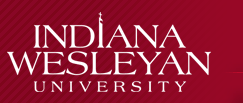 Field Supervisor’s Evaluation of Practicum StudentThis Mid – Practicum Evaluation form must be completed by the Practicum Supervisor and faxed or emailed to the School of Liberal Arts Office within one week of the completion of the ADC-462 practicum course.Required Signatures:   Student Name:Student Name:Student Name:Student Name:Student Name:Student ID#:Student ID#:Student ID#:Student ID#: Mid Practicum EvaluationPracticum Course: ADC 461-462 Mid Practicum EvaluationPracticum Course: ADC 461-462 Mid Practicum EvaluationPracticum Course: ADC 461-462Evaluation Start Date:Evaluation End Date:Evaluation Start Date:Evaluation End Date:Evaluation Start Date:Evaluation End Date:Evaluation Start Date:Evaluation End Date:Evaluation Start Date:Evaluation End Date:Evaluation Start Date:Evaluation End Date:Site Name:Site Name:Site Name:Site Name:Site Name:Site Name:Site Name:Site Name:Site Name:Site Supervisor’s Name:Site Supervisor’s Name:Site Supervisor’s Name:Site Supervisor’s Name:Site Supervisor’s Name:Site Supervisor’s Name:Site Supervisor’s Name:Site Supervisor’s Name:Site Supervisor’s Name:Evaluation Metrics and ScaleNotObservedPoorPoorBelowAverageBelowAverageAverageAboveAverageSuperiorUnderstanding of counseling processUnderstanding of client dynamicsUnderstanding of diagnosis/assessmentUnderstanding of treatment planning processUnderstanding of professional ethicsMaintains appropriate boundariesUnderstanding of site systemOpenness to feedbackRespectfulSelf-motivatedEmotional maturityListening skillsGroup counseling skillsVerbal skillsWritten skillsOverall counseling skillsComments:Comments:Comments:Comments:Comments:Comments:Comments:Comments:Comments: